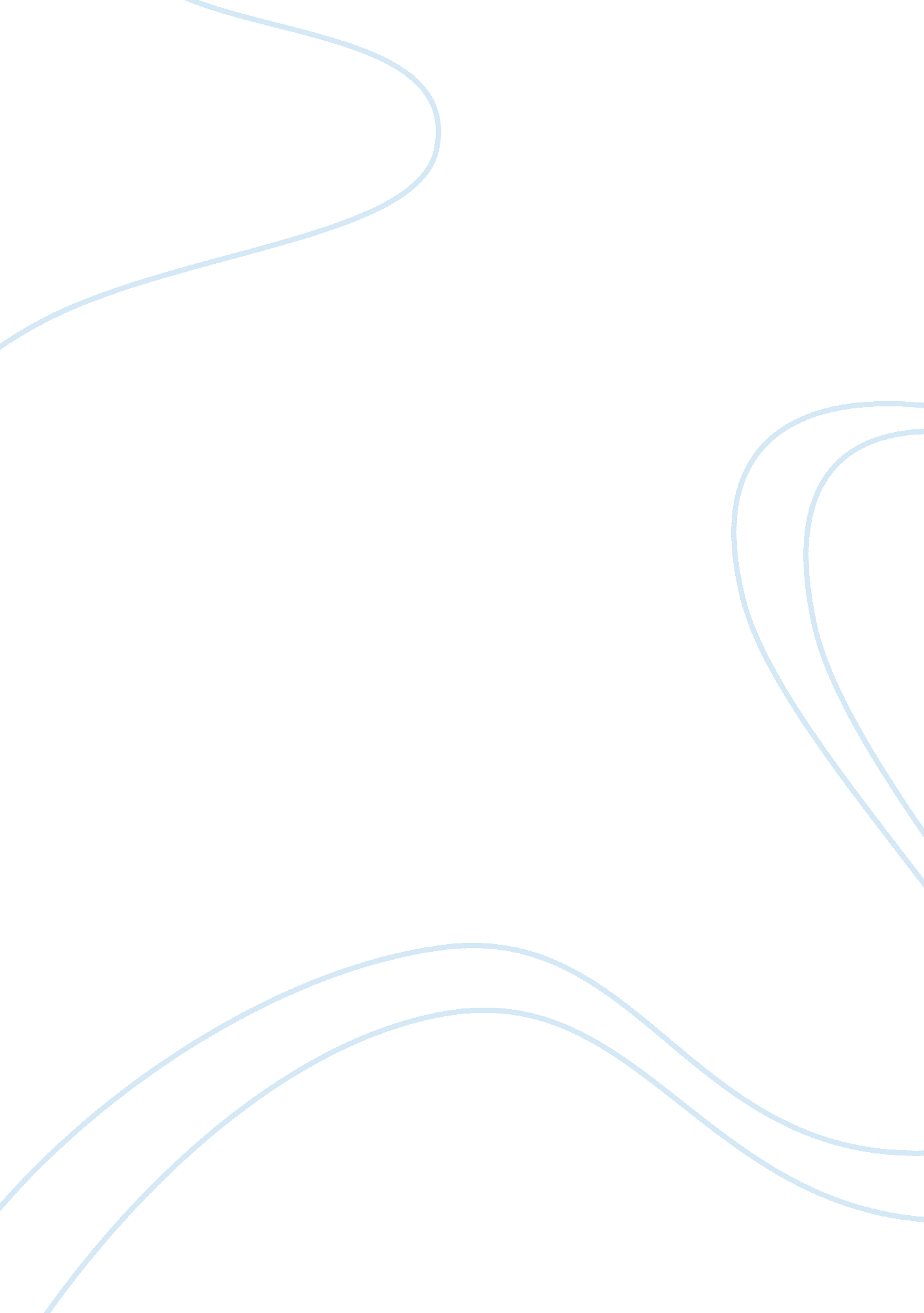 Mis exam 2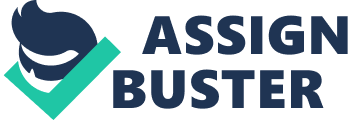 The five basic entities that make up any business are suppliers, customers, employees, productsand services, and: invoices and payments. Promoting the organizationʹs products or services is a responsibility of the ________ functionsales and marketing Checking for product quality is an activity associated with the ________ functionmanufacturing and production Which of the following is a cross-functional business process? Fulfilling a customer order Employees that assist with paperwork at all levels of the firm are called: data workers The three principal levels of hierarchies within a business organization are: senior management, middle management, and operational management. Key forces in a businessʹs immediate environment include: regulations Engineers and architects are examples ofknowledge workers. Which of the following is an example of a key force in a firmʹs broader, less immediateeconomic trends A computerized system that performs and records the daily dealings necessary to conductbusiness is classified as a(n): transaction-processing system Which type of system would you use to change a production schedule if a key supplier was late indelivering goodsESS A relocation control system that reports summaries on the total moving, house-hunting, and homefinancing costs for employees in all company divisions would fall into the category of: management information systems The term ʺmanagement information systemsʺ designates a specific category of information systemsserving: middle management functions These systems are designed to summarize and report on the companyʹs basic operationsTransaction processing systems ________ support making decisions that are unique, rapidly changing, and not easily specified inadvance. Decision-support systems Which type of system would you use to determine the five suppliers with the worst record indelivering goods on time? TPS These systems are especially suited to situations in which the procedure for arriving at a solutionmay not be fully predefined in advance. Decision-support systems Which type of system would you use to forecast the return on investment if you used newsuppliers with better delivery track records? DSS Decision-support systems are also referred to asbusiness intelligence systems Executive support systems are information systems that support thelong-range planning activities of senior management ESS are specifically designed to serve the ________ level of the organizationsenior management Which type of system would you use to determine what trends in your supplierʹs industry willaffect your firm the most in five years? MIS ________ systems often deliver information to senior executives through a portalExecutive support A POS system, such as the one selected by Johnnyʹs Lunch in the chapter case study, falls intowhich category of information system? TPS These systems are designed to support organization-wide process coordination and integrationEnterprise applications A(n) ________ collects data from various key business processes and stores the data in a singlecomprehensive data repository, usable by other parts of the businesstransaction processing system What is the most important benefit of an enterprise application? Enabling business functions and departments to share information ________ systems integrate and share information from suppliers, manufacturers, distributors, andlogistics companiesSupply-chain management ________ systems provide information to coordinate all of the business processes that deal withcustomers in sales, marketing, and service to optimize revenue, customer satisfaction, andcustomer retentionCPS Which type of information system would an intranet be most easily adapted to? KMS Which of the following types of system could be used to enable different firms to workcollaboratively on a product? extranet You manage the Information Systems department at a small startup Internet advertiser. You needto set up an inexpensive system that allows customers to see real-time statistics such as views and click-throughs about their current banner ads. Which type of system will most efficiently providea solution? Extranet Buying or selling goods over the Internet is called: e-commerce The use of digital technology and the Internet to execute the major business processes in theenterprise is callede-business. You work for a highly successful advertiser that is just about to expand nationally. Of utmostimportance will be finding a way to store and disseminate their clientʹs frequently updatedbranding and style guides to all of their branches. The guides include multiple image files and textdocuments. What system will best serve these needs? An extranet with KMS capabilities Interaction jobs are those jobs whichinvolve knowledge that canʹt be put into an information system. You have been hired by Inspiration Inc, to help improve their profit margin. Inspiration Inc. is abusiness communications consultancy that services many clients in different industries throughoutthe U. S. The end products of the company are customized recommendations for the best use of aclientʹs existing resources for improving internal communications, typically delivered viadocumentation in different media. The company has approximately 100 consultants all of whomare located in their central headquarters in Chicago. What system do you recommend to improvethe companyʹs business processes and increase their profit margin? Extranet, to enable quick collaboration over the Internet, minimize the time spentcommunicating with the client, and minimize the amount of paperwork needed In a business environment, the focus of collaboration is to: accomplish the task at hand. Which of the following statements is NOT true about collaboration in a business setting? Collaboration may be a short-lived activity, lasting just a few minutes Which of the following tools is NOT one of the most important 15 types of collaboration softwaretools? video streaming A wiki is a type of: Web site designed for collaborative writing and editing. Second Life is an example of a: virtual world The most widely used collaboration software tool used by very large firms is: Google Apps. What analytical framework discussed in the chapter helps understand and evaluate the benefitsand uses of collaboration tools? time/space matrix Which of the following collaboration tools would be appropriate for participants in separatelocations who need to collaborate synchronously? electronic meeting software The ________ is responsible for ensuring that the company complies with existing data privacylaws. CPO The principal liaison between the information systems groups and the rest of the organization isa(n): systems analyst. A ________ is a senior manager who oversees the use of IT in the firm. CIO Development and support services for a firmʹs business systems are provided by: Application software services. Policies that determine which information technology will be used, when, and how are providedby: IT standards services A manufacturer of deep-sea oil rigs may be least concerned about which of these marketplaceforces? New market entrants Which of the following industries has the lowest barrier to entry? Restaurant A substitute product of most concern for a cable TV distributor is: satellite TV. Which of the following can force a business and its competitors to compete on price alone? Transparent marketplace A firm can exercise greater control over its suppliers by having: more suppliers The four basic strategies a company can employ to deal with competitive forces are:(1) strengthen customer and supplier intimacy, (2) focus on market niche, (3) productdifferentiation, and (4) low-cost leadership. Wal-Martʹs continuous replenishment system allows it to: provide an efficient customer response system Which of the following illustrates the use of information systems to achieve productdifferentiation? A PC manufacturerʹs use of information systems in selling build-to-order PCs directly tocustomers Which of the following illustrates the use of information systems to strengthen customer andsupplier intimacy? AutoNationʹs use of information systems to determine which models and options they aremost likely to buy Which of the following illustrates the use of information systems to focus on market niche? AutoNationʹs use of information systems to determine which models and options they aremost likely to buy When a firm provides a specialized product or service for a narrow target market better thancompetitors, they are using a: market niche strategy ________ is the ability to offer individually tailored products or services using the same productionresources as bulk production. Mass customization An information system can enable a company to focus on a market niche through: intensive customer data analysis Hilton Hotelsʹ use of customer information software to identify the most profitable customers todirect services to is an example of using information systems to: focus on market niche Which industries did the first wave of e-commerce transform? Air travel, books, music To what competitive force did the printed encyclopedia industry succumb? Substitute products or services Internet technologymakes it easy for rivals to compete on price alone The Internet raises the bargaining power of customers by: making information available to everyone. The value chain modelhelps a firm identify points at which information technology can most effectively to enhanceits competitive position The primary activities of a firm includeinbound logistics, operations, outbound logistics, technology, and service The support activities of a firm includeinbound logistics, technology, outbound logistics, sales and marketing, and service. Benchmarkingcompares the efficiency and effectiveness of your business processes against strict standards The most successful solutions or methods for achieving a business objective are calledbest processes A firmʹs value chain is linked to thevalue chains of its suppliers, distributors, and customers A ________ is a collection of independent firms that use information technology to coordinate theirvalue chains to produce a product or service for a market collectivelyvalue web How are information systems used at the industry level to achieve strategic advantage? By building industry-wide, IT-supported consortia and symposia When the output of some units can be used as inputs to other units, or if two organizations poolmarkets and expertise that result in lower costs and generate profits it is often referred to ascreatingsynergies An information system can enhance core competencies by: encouraging the sharing of knowledge across business units The more any given resource is applied to production, the lower the marginal gain in output, until a point is reached where the additional inputs produce no additional output is referred to asthe law of diminishing returns Network economicsapplies the law of diminishing returns to communities of users In network economics, the value of a commercial software vendorʹs software productsincreases as more people use them. A virtual companyuses the capabilities of other companies without being physically tied to those companies The emergence of the World Wide Web acted as a disruptive technology forprint publishing Globalization allowsbusinesses to sell their products on a global scale. The greatest impact the Internet has had on globalization is in lowering the costs of: entry to global-scale operations The ________ strategy concentrates financial management and control out of a central home base while decentralizing production, sales, and marketing operations to units in other countries. multinational The ________ strategy is characterized by heavy centralization of corporate activities in the homecountry of origindomestic exporter ________ systems are those in which each foreign unit designs its own unique information systemsolutions. Decentralized ________ systems are those in which development occurs at the home base but operations arehanded over to autonomous units in foreign locationsNetworked ________ systems are those in which systems development and operation occur totally at thedomestic home base. Networked ________ typically develop a single information system, usually at the home base, and thenreplicate it around the worldFranchisers Psychological aspects play a significant role in the definition of quality for: customers only. Seeing quality as the responsibility of all people and functions in an organization is central to theconcept of: TQM The reduction of errors to 3. 4 defects per million opportunities is central to the concept of: Six sigma Which of the following is not a benefit of implementing CAD systems? Reducing the time spent on benchmarking Streamlining the steps taken to complete a business task more efficiently is calledworkflow management Many reengineering projects do not achieve breakthrough gains in performance becauseorganizational change is difficult to manage Blockbusterʹs move to include online movie rental as a part of its services illustrates the use ofinformation systems for: new products and services Which competitive force best categorizes the threat Netflix posed to Blockbuster? Substitute products and services Which of the following is not one of the competitive forces of Porterʹs modelExternal environment Software that organizes, manages, and processes business data, such as data concerned withinventory, customers, and vendors, is calleddata management software Software that manages the resources of the computer is calledsystem software. Software used to apply the computer to a specific task for an end user is called: application software. Legacy systems are still in use today because: they are too expensive to redesign. In co-location, a firm: purchases and owns their Web server but locates the server in the physical facility of ahosting service. What would be a reason for using a workstation rather than a personal computer? When you need more powerful computational abilities Which of the following types of computer is used for weather forecasting? Supercomputer Connecting geographically remote computers in a single network to create a ʺvirtualsupercomputerʺ is called: grid computing The use of multiple computers linked by a communications network for processing is calleddistributed processing The business case for using grid computing involves all of the following exceptcentralized maintenance. In a multitiered networkthe work of the entire network is balanced over several levels of servers A client computer networked to a server computer, with processing split between the two types ofmachines, is called a(n): two-tiered client/server architecture The primary storage technologies arestorage networks, magnetic disks, hard disks, and optical disks Which of the following is a type of optical disk storage? CD-ROM Which of the following storage technology stores data sequentially? Magnetic disks A high-speed network dedicated to storage that connects different kinds of storage devices, suchas tape libraries and disk arrays so they can be shared by multiple servers best describes: SAN Which of the following is a device used to collect data directly from the environment for input intoa computer system? Sensor What type of device gathers data and converts them into electronic form for use by the computer? Input device Which of the following is not a type of output device? Keyboard The main challenge coming to Microsoftʹs Office software suite will be: Web-based productivity software such as Google Apps A widget is a(n): small software program that can be added to Web pages or placed on the desktop Microsoft Word is an example ofword-processing software An example of autonomic computing isvirus protection software that runs and updates itself automatically An industry-wide effort to develop systems that can configure, optimize, tune, and healthemselves when broken, and protect themselves from outside intruders and self-destruction iscalled: autonomic computing Linux plays a major role in back office operations, with about ________ of the U. S. server market25 percent Microsoft Excel is an example of: spreadsheet software Which of the following types of computer would you use to support a computer network? Server The interactive, multiuser operating system developed by Bell Laboratories in 1969 to be highlysupportive of communications and networking is: Unix. Which is the most recent Windows operating system? Windows 7 In client/server computing, the client is: the computer that acts as the user point of entry. Which of the following is not one of the most important four programming languages forbusiness? Java Linux isan example of open-source software. Languages that enable a user to make requests using conversational commands resembling humanspeech are called: natural languages A report generator is a type of: fourth-generation language Two categories of fourth-generation languages aregraphics language and application software package Which type of software provides more control over text and graphic placement in the layout of apage than word processing software? Desktop publishing software A software suiteincludes full-featured versions of application software bundled as a unit Running a Java program on a computer requiresa Java Virtual Machine to be installed on the computer Which technology allows a client and server to exchange small pieces of data behind the scene sothat an entire Web page does not have to be reloaded each time the user requests a change? Ajax What is the foundation technology for Web services? XML A set of self-contained services that communicate with each other to create a working softwareapplication is calledSOA. ChicagoCrime. org, which combines Google Maps with crime data for the city of Chicago, is anexample of: a mashup Software applications that combine different online software applications are referred to asmashups. To analyze the direct and indirect costs and determine the actual cost of specific technologyimplementations, you would use a: total cost of ownership model All of the following place strain on system capacity, except for: minimized response time for transaction processing. Which of the following refers to the ability of a computer, product, or system to expand to serve alarger number of users without breaking down? Scalability The contracting of custom software development to outside firms is commonly referred to asoutsourcing In order to manage their relationship with an outsourcer or technology service provider, firmsneed a contract that includes a(n): SLA Which of the following statements is not true about cloud computing? It removes the concern about data and systems security for businesses. Purchasing computing power from a central computing service and paying only for the amount ofcomputing power used is commonly referred to as: utility computing 